CURRICULUM VITAE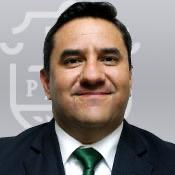 Nombre: Vladimir Kaiceros BarrancoCARGO Y ADSCRIPCIÓN:   MAGISTRADO NUMERARIO DE LA SALA COLEGIADA AUXILIAR DEL TRIBUNAL SUPERIOR DE JUSTICIA DELESTADO DE COAHUILA DE ZARAGOZA.M. D. M. Y P. VLADIMIR KAICEROS BARRANCO, ACTUALMENTE MAGISTRADO DEL TRIBUNAL SUPERIOR DE JUSTICIA DEL ESTADO, CON ESTUDIOS PROFESIONALES EN MAESTRÍA EN DERECHO PRIVADO EN EL INSTITUTO TECNOLÓGICO Y DE ESTUDIOS SUPERIORES DE MONTERREY, EGAP GOBIERNO Y POLÍTICA PÚBLICA, ASÍ COMO, MAESTRÍA EN DERECHO MERCANTIL, EN LA UNIVERSIDAD AUTÓNOMA DEL NORESTE, TAMBIÉN CON DIPLOMADO EN DERECHO ELECTORAL POR LA ESCUELA LIBRE DE DERECHO, EN LA CIUDAD DE MÉXICO, EGRESADO DE LICENCIATURA DE LA FACULTAD DE JURISPRUDENCIA DE LA UNIVERSIDAD AUTÓNOMA DE COAHUILA.AHORA BIEN, CON EXPERIENCIA PROFESIONAL COMO ACTUARIO ADSCRITO AL JUZGADO LOCAL LETRADO PENAL, (2001-2002), ACTUARIO ADSCRITO AL JUZGADO PRIMERO DE PRIMERA INSTANCIA EN MATERIA CIVIL, AMBOS DEL DISTRITO JUDICIAL DE SALTILLO, DEL TRIBUNAL SUPERIOR DE JUSTICIA DEL ESTADO DE COAHUILA (2002-2004), SECRETARIO DE ACUERDO Y TRÁMITE DEL JUZGADO SEGUNDO DE PRIMERA INSTANCIA EN MATERIA CIVIL DEL DISTRITO JUDICIAL DE RÍO GRANDE, EN LA CIUDAD DE PIEDRAS NEGRAS, COAHUILA (FEBRERO- MARZO 2006), SECRETARIO DE ACUERDO Y TRÁMITE ADSCRITO AL JUZGADO CUARTO DE PRIMERA INSTANCIA EN MATERIA CIVIL (MARZO- AGOSTO 2006), SECRETARIO DE ACUERDO Y TRÁMITE ADSCRITO AL JUZGADO PRIMERO DE PRIMERA INSTANCIA EN MATERIA CIVIL AMBOS DEL DISTRITO JUDICIAL DE SALTILLO, DEL TRIBUNAL SUPERIOR DE JUSTICIA DEL ESTADO DE COAHUILA (AGOSTO 2006 - ABRIL 2008), JUEZ DE PRIMERA INSTANCIA EN MATERIA CIVIL Y FAMILIAR DEL DISTRITO JUDICIAL DE SAN PEDRO DE LAS COLONIAS, CON RESIDENCIA EN LA CIUDAD DE FRANCISCO I. MADERO, COAHUILA, (ABRIL 2008 A MAYO 2010), JUEZ CUARTO DE PRIMERA INSTANCIA EN MATERIA CIVIL, (2008 – 2018), JUEZ TERCERO DE PRIMERA INSTANCIA EN MATERIA FAMILIAR, AMBOS DEL DISTRITO JUDICIAL DE SALTILLO, COAHUILA, DEL TRIBUNAL SUPERIOR DE  JUSTICIA DEL ESTADO, (2018 – 2019).POR OTRA PARTE, PARTICIPE EN LA REVISTA JURÍDICA “TRIBUNAL”, ES UN ÓRGANO OFICIAL DE DIFUSIÓN DEL TRIBUNAL ESTATAL ELECTORAL DE SONORA EN LA EDICIÓN CORRESPONDIENTE AL TRIMESTRE DE ENERO-MARZO 2015, CON EL ARTÍCULO EQUIDAD DE GÉNERO: UN ACTO DE JUSTICIA. EN EL MARCO ELECTORAL TOMA MAYOR RELEVANCIA.ADEMÁS, PARTICE EN EL PREMIO AL MÉRITO JURÍDICO “JACINTO FAYA VIESCA” EN SU EDICIÓN 2017 DESARROLLANDO UN TRABAJO DE INVESTIGACIÓN, EN EL CUAL OBTUVE MENCIÓN HONORIFICA OTORGADA POR EL JURADO CON EL TEMA LA LIBERTAD DE EXPRESIÓN COMO DERECHO FUNDAMENTAL Y SUS LÍMITES EN UNA SOCIEDAD DEMOCRÁTICA, A LA LUZ DEL DERECHO ELECTORAL.DENTRO DE LA DOCENCIA HE IMPARTIDO LAS SIGUIENTES MATERIAS: SUCESIONES EN LA UNIVERSIDAD AUTÓNOMA DEL NORESTE, EN ABRIL DE 2007, MERCANTIL 1 EN LA UNIVERSIDAD AUTÓNOMA DEL NORESTE, EN SEPTIEMBRE DE 2007, PRÁCTICA FORENSE DE DERECHO CIVIL Y FAMILIAR, EN LA UNIVERSIDAD DEL VALLE DE MÉXICO, CONTRATOS MERCANTILES, EN LA UNIVERSIDAD DEL VALLE DE MÉXICO, DE LO ANTERIOR NO CUENTO DE MOMENTO CON LA DOCUMENTACIÓN QUE ASÍ LO ACREDITE, SIN EMBARGO, ES POSIBLE CORROBORAR DICHA INFORMACIÓN CON LAS INSTITUCIONES EDUCATIVAS ANTES MENCIONADAS.